Úřad pro civilní letectví 	Civil Aviation Authority Czech Republic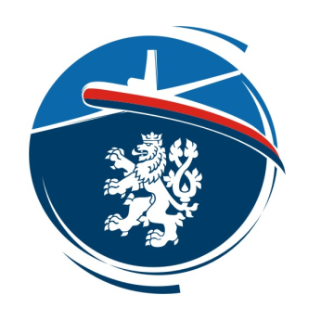 Žádost o Part-FCL IR(A) 		Application for Part-FCL IR(A)Modulový kurz výcviku				Modular training courseIR-SE     IR-ME     EIR     CB-IR-SE    CB-IR-ME     PBN Držitel NIGHT / NIGHT holder  ano/yes  ne/no Část / Part I.  -  Osobní údaje žadatele / Applicant details:Část / Part I.  -  Osobní údaje žadatele / Applicant details:Jméno / Forename:      Příjmení / Surname:      Část / Part II. Zdravotní způsobilost – Medical fitness:Part-MED.A.030, MED.B.080Kopie 1. třídy zdravotní způsobilosti dle Části MED nebo 2. třídy zdravotní způsobilosti dle Části MED včetně vyšetření tónovou audiometrií čistými tóny (při vstupní prohlídce a dále každých pět let až do dosažení věku 40 let a poté každé dva roky). / Copy of class 1 PART-MED medical certificate or class 2 PART-MED medical certificate with pure tone audiometry (at the initial examination and every 5 years until the age 40 and every 2 years thereafter).Kopie 1. třídy zdravotní způsobilosti dle Části MED nebo 2. třídy zdravotní způsobilosti dle Části MED včetně vyšetření tónovou audiometrií čistými tóny (při vstupní prohlídce a dále každých pět let až do dosažení věku 40 let a poté každé dva roky). / Copy of class 1 PART-MED medical certificate or class 2 PART-MED medical certificate with pure tone audiometry (at the initial examination and every 5 years until the age 40 and every 2 years thereafter).Část / Part III. Údaje o všech průkazech způsobilosti pilota / Particulars of all pilot licences held:Část / Part III. Údaje o všech průkazech způsobilosti pilota / Particulars of all pilot licences held:Část / Part III. Údaje o všech průkazech způsobilosti pilota / Particulars of all pilot licences held:FCL.015Název průkazu / Type of LicenceČíslo průkazu / Licence No.Stát vydání / State of IssueStát vydání / State of IssueČást / Part IV. Požadavky na teoretické znalosti / Theoretical knowledge requirements:Část / Part IV. Požadavky na teoretické znalosti / Theoretical knowledge requirements:Část / Part IV. Požadavky na teoretické znalosti / Theoretical knowledge requirements:FCL.025Datum vydání certifikátu o ukončení kurzu teoretické výuky / Certificate of completion of theoretical training course issued on (date):      Datum vydání certifikátu o ukončení kurzu teoretické výuky / Certificate of completion of theoretical training course issued on (date):      Datum vydání certifikátu o ukončení kurzu teoretické výuky / Certificate of completion of theoretical training course issued on (date):      Datum vydání certifikátu o ukončení kurzu teoretické výuky / Certificate of completion of theoretical training course issued on (date):      Název ATO / Name of ATO:      Č. schválení / Approval No.:      Č. schválení / Approval No.:      Č. schválení / Approval No.:      Teoretická zkouška / Theoretical knowledge examination:Teoretická zkouška / Theoretical knowledge examination:Teoretická zkouška / Theoretical knowledge examination:Teoretická zkouška / Theoretical knowledge examination:ATPL(A)      IR(A)      EIR/CB-IR ATPL(A)      IR(A)      EIR/CB-IR Úspěšně absolvovaná dne / passed on (date):      Úspěšně absolvovaná dne / passed on (date):      Příslušný Úřad, který vydal osvědčení / Competent authority issuing certificate:      Příslušný Úřad, který vydal osvědčení / Competent authority issuing certificate:      Příslušný Úřad, který vydal osvědčení / Competent authority issuing certificate:      Příslušný Úřad, který vydal osvědčení / Competent authority issuing certificate:      Zápočet / Credit: ANO/YES  / NE/NO Důvod a rozsah / Reason and amount:      Zápočet / Credit: ANO/YES  / NE/NO Důvod a rozsah / Reason and amount:      Zápočet / Credit: ANO/YES  / NE/NO Důvod a rozsah / Reason and amount:      Zápočet / Credit: ANO/YES  / NE/NO Důvod a rozsah / Reason and amount:      Poznámka / Note: Přiložte kopii vydaných certifikátů a osvědčení / Enclose copy of issued certificatesZápočty jsou uvedeny v FCL.035 a v Dodatku I k části FCL / Credits are listed in FCL.035 and in Appendix 1 to PART-FCLPoznámka / Note: Přiložte kopii vydaných certifikátů a osvědčení / Enclose copy of issued certificatesZápočty jsou uvedeny v FCL.035 a v Dodatku I k části FCL / Credits are listed in FCL.035 and in Appendix 1 to PART-FCLPoznámka / Note: Přiložte kopii vydaných certifikátů a osvědčení / Enclose copy of issued certificatesZápočty jsou uvedeny v FCL.035 a v Dodatku I k části FCL / Credits are listed in FCL.035 and in Appendix 1 to PART-FCLPoznámka / Note: Přiložte kopii vydaných certifikátů a osvědčení / Enclose copy of issued certificatesZápočty jsou uvedeny v FCL.035 a v Dodatku I k části FCL / Credits are listed in FCL.035 and in Appendix 1 to PART-FCLČást / Part V. Požadavky na jazykové znalosti / Language proficiency requirements:FCL.055Zkouška z IFR angličtiny úspěšně absolvována dne / IFR English examination passed on (date):      Zkouška z IFR angličtiny úspěšně absolvována dne / IFR English examination passed on (date):      Název organizace / Name of the organization:      		Č. schválení / Approval No.:      Název organizace / Name of the organization:      		Č. schválení / Approval No.:      Část / Part VI. Praxe / Experience:Část / Part VI. Praxe / Experience:Část / Part VI. Praxe / Experience:FCL.610, FCL.825 FCL.610, FCL.825 Letová doba při navigačních letech ve funkci PIC v letadlech / Cross-country flight time as PIC in aircraft:      Letová doba při navigačních letech ve funkci PIC v letadlech / Cross-country flight time as PIC in aircraft:      Letová doba při navigačních letech ve funkci PIC v letadlech / Cross-country flight time as PIC in aircraft:      Letová doba při navigačních letech ve funkci PIC v letadlech / Cross-country flight time as PIC in aircraft:      min. 50h IR a CB-IR / 20h EIRv letounech / in aeroplanes:      min. 10h IR a CB-IR / 20h EIRve vrtulnících / in helicopters:      ve vrtulnících / in helicopters:      ve vrtulnících / in helicopters:      v TMG / in TMG:      v TMG / in TMG:      ve vzducholodích / in airships:      ve vzducholodích / in airships:      ve vzducholodích / in airships:      Předchozí praxe v létání podle přístrojů pro kurz CB-IR / Prior instrument flight experience for CB-IR course:Předchozí praxe v létání podle přístrojů pro kurz CB-IR / Prior instrument flight experience for CB-IR course:Předchozí praxe v létání podle přístrojů pro kurz CB-IR / Prior instrument flight experience for CB-IR course:Předchozí praxe v létání podle přístrojů pro kurz CB-IR / Prior instrument flight experience for CB-IR course:Předchozí praxe v létání podle přístrojů pro kurz CB-IR / Prior instrument flight experience for CB-IR course:Doba letu za IFR jako PIC / IFR flight time as PIC       hodin / hoursDoba letu za IFR jako PIC / IFR flight time as PIC       hodin / hoursDoba letu za IFR jako PIC / IFR flight time as PIC       hodin / hoursDoba letu za IFR jako PIC / IFR flight time as PIC       hodin / hourscredit max. 30h SEP a 35h MEPPředchozí výcvik s FI(A)-h nebo IRI / Prior instrument instruction with FI(A)-h or IRI       hodin / hoursPředchozí výcvik s FI(A)-h nebo IRI / Prior instrument instruction with FI(A)-h or IRI       hodin / hoursPředchozí výcvik s FI(A)-h nebo IRI / Prior instrument instruction with FI(A)-h or IRI       hodin / hoursPředchozí výcvik s FI(A)-h nebo IRI / Prior instrument instruction with FI(A)-h or IRI       hodin / hourscredit max. 30h SEP a 35h MEPJiná zkušenost (např. výcvik ve 3.zemi) / Other experience (e.g. 3rd country training)      hodin / hoursJiná zkušenost (např. výcvik ve 3.zemi) / Other experience (e.g. 3rd country training)      hodin / hoursJiná zkušenost (např. výcvik ve 3.zemi) / Other experience (e.g. 3rd country training)      hodin / hoursJiná zkušenost (např. výcvik ve 3.zemi) / Other experience (e.g. 3rd country training)      hodin / hourscredit max. 15h Předchozí praxe v létání podle přístrojů pro kurz EIR / Prior instrument flight experience for EIR course:Předchozí praxe v létání podle přístrojů pro kurz EIR / Prior instrument flight experience for EIR course:Předchozí praxe v létání podle přístrojů pro kurz EIR / Prior instrument flight experience for EIR course:Předchozí praxe v létání podle přístrojů pro kurz EIR / Prior instrument flight experience for EIR course:Předchozí praxe v létání podle přístrojů pro kurz EIR / Prior instrument flight experience for EIR course:Předchozí výcvik s FI(A)-g nebo IRI / Prior instrument instruction with FI(A)-g or IRI      hodin / hoursPředchozí výcvik s FI(A)-g nebo IRI / Prior instrument instruction with FI(A)-g or IRI      hodin / hoursPředchozí výcvik s FI(A)-g nebo IRI / Prior instrument instruction with FI(A)-g or IRI      hodin / hoursPředchozí výcvik s FI(A)-g nebo IRI / Prior instrument instruction with FI(A)-g or IRI      hodin / hourscredit max. 5 h SEP a 6 h MEPČást / Part VII. Letový výcvik / Flight training:Část / Part VII. Letový výcvik / Flight training:FCL.615, Dodatek 6, FCL.825FCL.615, Dodatek 6, FCL.825Modul základů letu podle přístrojů / Basic Instrument Flight Module:Modul základů letu podle přístrojů / Basic Instrument Flight Module:Modul základů letu podle přístrojů / Basic Instrument Flight Module:min. 10 hTypy letadel / Types of aircrafts:      Typ a písm. kód FSTD / FSTD type a letter code:      Typ a písm. kód FSTD / FSTD type a letter code:      Typ a písm. kód FSTD / FSTD type a letter code:      Přístrojová doba ve výcviku v letounech /  Instrument time under instruction in aeroplanes:      Přístrojová doba ve výcviku v letounech /  Instrument time under instruction in aeroplanes:      Přístrojová doba ve výcviku v letounech /  Instrument time under instruction in aeroplanes:      min. 5 hPřístrojová doba ve výcviku na FSTD /  Instrument time under instruction in FSTD:      Přístrojová doba ve výcviku na FSTD /  Instrument time under instruction in FSTD:      Přístrojová doba ve výcviku na FSTD /  Instrument time under instruction in FSTD:      max. 5 h z 10 hModul procedurálního letu podle přístrojů / Procedural Instrument Flight Module:Modul procedurálního letu podle přístrojů / Procedural Instrument Flight Module:Modul procedurálního letu podle přístrojů / Procedural Instrument Flight Module:SEP 40 hMEP 45 hTypy letadel / Types of aircrafts:      Typ a písm. kód FSTD / FSTD type a letter code:      Typ a písm. kód FSTD / FSTD type a letter code:      Typ a písm. kód FSTD / FSTD type a letter code:      Přístrojová doba ve výcviku v SE letounech /  Instrument time under instruction in SE aeroplanes:      Přístrojová doba ve výcviku v SE letounech /  Instrument time under instruction in SE aeroplanes:      Přístrojová doba ve výcviku v SE letounech /  Instrument time under instruction in SE aeroplanes:      min. 10h ze 40Přístrojová doba ve výcviku v ME letounech /  Instrument time under instruction in ME aeroplanes:      Přístrojová doba ve výcviku v ME letounech /  Instrument time under instruction in ME aeroplanes:      Přístrojová doba ve výcviku v ME letounech /  Instrument time under instruction in ME aeroplanes:      min. 10 h ze 45Přístrojová doba ve výcviku na FSTD /  Instrument time under instruction in FSTD:      Přístrojová doba ve výcviku na FSTD /  Instrument time under instruction in FSTD:      Přístrojová doba ve výcviku na FSTD /  Instrument time under instruction in FSTD:      Dodatek 6 A bod 7 a 8Výcvik založený na kvalifikovanosti / Competency-based training course:Výcvik založený na kvalifikovanosti / Competency-based training course:Výcvik založený na kvalifikovanosti / Competency-based training course:SEP 40 hMEP 45 hTypy letadel / Types of aircrafts:      Typ a písm. kód FSTD / FSTD type a letter code:      Typ a písm. kód FSTD / FSTD type a letter code:      Typ a písm. kód FSTD / FSTD type a letter code:      Přístrojová doba ve výcviku v SE letounech /  Instrument time under instruction in SE aeroplanes:      Přístrojová doba ve výcviku v SE letounech /  Instrument time under instruction in SE aeroplanes:      Přístrojová doba ve výcviku v SE letounech /  Instrument time under instruction in SE aeroplanes:      min. 10 hPřístrojová doba ve výcviku v ME letounech /  Instrument time under instruction in ME aeroplanes:      Přístrojová doba ve výcviku v ME letounech /  Instrument time under instruction in ME aeroplanes:      Přístrojová doba ve výcviku v ME letounech /  Instrument time under instruction in ME aeroplanes:      min. 10 hPřístrojová doba ve výcviku na FSTD /  Instrument time under instruction in FSTD:      Přístrojová doba ve výcviku na FSTD /  Instrument time under instruction in FSTD:      Přístrojová doba ve výcviku na FSTD /  Instrument time under instruction in FSTD:      Dodatek 6 Aa bod 6Rozšíření pro držitele IR/SPA/SE na IR/SPA/ME / Extension for holder of IR/SPA/SE to IR/SPA/ME:Rozšíření pro držitele IR/SPA/SE na IR/SPA/ME / Extension for holder of IR/SPA/SE to IR/SPA/ME:Rozšíření pro držitele IR/SPA/SE na IR/SPA/ME / Extension for holder of IR/SPA/SE to IR/SPA/ME:min. 5 hTypy letadel / Types of aircrafts:      Typ a písm. kód FSTD / FSTD type a letter code:      Typ a písm. kód FSTD / FSTD type a letter code:      Typ a písm. kód FSTD / FSTD type a letter code:      Přístrojová doba ve výcviku v ME letounech /  Instrument time under instruction in ME aeroplanes:      Přístrojová doba ve výcviku v ME letounech /  Instrument time under instruction in ME aeroplanes:      Přístrojová doba ve výcviku v ME letounech /  Instrument time under instruction in ME aeroplanes:      min. 2 hPřístrojová doba ve výcviku na FSTD /  Instrument time under instruction in FSTD:      Přístrojová doba ve výcviku na FSTD /  Instrument time under instruction in FSTD:      Přístrojová doba ve výcviku na FSTD /  Instrument time under instruction in FSTD:      max.3 h z 5 hEIR - SE Traťová přístrojová kvalifikace / EIR - SE En route instrument rating:EIR - SE Traťová přístrojová kvalifikace / EIR - SE En route instrument rating:EIR - SE Traťová přístrojová kvalifikace / EIR - SE En route instrument rating:min. 15 hTypy letadel / Types of aircrafts:      Typy letadel / Types of aircrafts:      Typy letadel / Types of aircrafts:      Typy letadel / Types of aircrafts:      Přístrojová doba ve výcviku v SE letounech /  Instrument time under instruction in SE aeroplanes:      Přístrojová doba ve výcviku v SE letounech /  Instrument time under instruction in SE aeroplanes:      Přístrojová doba ve výcviku v SE letounech /  Instrument time under instruction in SE aeroplanes:      min. 15 hEIR - ME Traťová přístrojová kvalifikace / EIR - ME En route instrument rating:EIR - ME Traťová přístrojová kvalifikace / EIR - ME En route instrument rating:EIR - ME Traťová přístrojová kvalifikace / EIR - ME En route instrument rating:min. 16 hTypy letadel / Types of aircrafts:      Typy letadel / Types of aircrafts:      Typy letadel / Types of aircrafts:      Typy letadel / Types of aircrafts:      Přístrojová doba ve výcviku v SE letounech /  Instrument time under instruction in SE aeroplanes:      Přístrojová doba ve výcviku v SE letounech /  Instrument time under instruction in SE aeroplanes:      Přístrojová doba ve výcviku v SE letounech /  Instrument time under instruction in SE aeroplanes:      min. 12h z 16hPřístrojová doba ve výcviku v ME letounech /  Instrument time under instruction in ME aeroplanes:      Přístrojová doba ve výcviku v ME letounech /  Instrument time under instruction in ME aeroplanes:      Přístrojová doba ve výcviku v ME letounech /  Instrument time under instruction in ME aeroplanes:      min.4h z 16hRozšíření pro držitele EIR-SE na EIR-ME / Extension for holder of EIR-SE to EIR-ME:Rozšíření pro držitele EIR-SE na EIR-ME / Extension for holder of EIR-SE to EIR-ME:Rozšíření pro držitele EIR-SE na EIR-ME / Extension for holder of EIR-SE to EIR-ME:min. 2 hTypy letadel / Types of aircrafts:      Typy letadel / Types of aircrafts:      Typy letadel / Types of aircrafts:      Typy letadel / Types of aircrafts:      Přístrojová doba ve výcviku v ME letounech /  Instrument time under instruction in ME aeroplanes:      Přístrojová doba ve výcviku v ME letounech /  Instrument time under instruction in ME aeroplanes:      Přístrojová doba ve výcviku v ME letounech /  Instrument time under instruction in ME aeroplanes:      min. 2 hČást / Part VIII. – Zápočet z letového výcviku / Credit of flight training:Dodatek 6, FCL.825 Modul základů letu podle přístrojů / Basic Instrument Flight Module credit: Držitel / Holder of CPL(A)  nebo / or držitel Osvědčení o dokončení kurzu pro modul základy letu podle přístrojů / holder of Basic Instrument Flight Module completion certificate  Modul základů letu podle přístrojů / Basic Instrument Flight Module credit: Držitel / Holder of CPL(A)  nebo / or držitel Osvědčení o dokončení kurzu pro modul základy letu podle přístrojů / holder of Basic Instrument Flight Module completion certificate  Držitel IR(H) / Holder of IR(H) - celkový objem výcviku pro IR(A) lze snížit na 10 hodin / the total amount of IR(A) training may be reduced to 10 hours Držitel IR(H) / Holder of IR(H) - celkový objem výcviku pro IR(A) lze snížit na 10 hodin / the total amount of IR(A) training may be reduced to 10 hours Zápočet CB-IR, EIR / CB-IR, EIR credit: na základě předvstupního hodnocení byl udělen zápočet / credit given on the basis of a pre-entry assessment:       Zápočet CB-IR, EIR / CB-IR, EIR credit: na základě předvstupního hodnocení byl udělen zápočet / credit given on the basis of a pre-entry assessment:      Část / Part IX. Převod kvalifikace / Conversion of rating:  Držitel IR(A) vydaného třetí zemí v souladu s přílohou 1 ICAO, který má zkušenost 50 hodin doby letu podle IFR jako PIC v letounech, vykoná zkoušku dovednosti v souladu s dodatkem 7, během které prokáže examinátorovi znalost: právních předpisů v oblasti letectví, meteorologie a plánování a provedení letu. /  Holder of valid IR(A) issued in compliance with Annex 1 ICAO who has experience of at least 50 hours of flight time under IFR as PIC on aeroplanes has to complete the skill test in accordance with Appendix 7 and demonstrate to the examiner knowledge of air law, meteorology and flight planning and performance.  Držitel IR(A) vydaného třetí zemí v souladu s přílohou 1 ICAO, který má zkušenost 50 hodin doby letu podle IFR jako PIC v letounech, vykoná zkoušku dovednosti v souladu s dodatkem 7, během které prokáže examinátorovi znalost: právních předpisů v oblasti letectví, meteorologie a plánování a provedení letu. /  Holder of valid IR(A) issued in compliance with Annex 1 ICAO who has experience of at least 50 hours of flight time under IFR as PIC on aeroplanes has to complete the skill test in accordance with Appendix 7 and demonstrate to the examiner knowledge of air law, meteorology and flight planning and performance.Přiložte průkaz způsobilosti vydaný třetí zemí a zápisník letů / Enclose third country pilot licence and pilot's logbook.Přiložte průkaz způsobilosti vydaný třetí zemí a zápisník letů / Enclose third country pilot licence and pilot's logbook.  Převod z armády / Conversion of military licence  Převod z armády / Conversion of military licencePřiložte potvrzené formuláře, viz postup CAA-ZLP-167 / Enclose confirmed forms see guideline CAA-ZLP-167Přiložte potvrzené formuláře, viz postup CAA-ZLP-167 / Enclose confirmed forms see guideline CAA-ZLP-167Část / Part X. Prohlášení / Statement ATOČást / Part X. Prohlášení / Statement ATOČást / Part X. Prohlášení / Statement ATOFCL.030 b)Výcvik zahájen dne / Training initiated on:      Ukončen dne / Terminated on:      Ukončen dne / Terminated on:      Ukončen dne / Terminated on:      Prohlašuji, že (jméno a příjmení) / I certify that (name)      			úspěšně dokončil(a) příslušný výcvikový kurz přístrojové kvalifikace v souladu s Part-FCL a dokumentací organizace pro výcvik a dosáhl(a) požadované kvalifikovanosti. / has satisfactorily completed relevant training course for instrument rating in accordance with Part-FCL and training organization manuals and has reached required competencies.Dále potvrzuji, že jsem zkontroloval(a) žadatelův zápisník letů a příslušné záznamy v něm uvedené jsou vedeny v souladu  s FCL.050 a splňují požadavky na kvalifikaci, výcvik a praxi stanovené v Part-FCL pro vydání příslušné přístrojové kvalifikace. / I further certify that I have examined the applicants flying log and related entries in them are in compliance with FCL.050 and complies with all the qualification, training and experience requirements for the issue of relevant instrument rating.Tímto doporučuji výše uvedeného(-ou) ke zkoušce dovednosti. / I hereby recommend above-mentioned for the skill test.Prohlašuji, že (jméno a příjmení) / I certify that (name)      			úspěšně dokončil(a) příslušný výcvikový kurz přístrojové kvalifikace v souladu s Part-FCL a dokumentací organizace pro výcvik a dosáhl(a) požadované kvalifikovanosti. / has satisfactorily completed relevant training course for instrument rating in accordance with Part-FCL and training organization manuals and has reached required competencies.Dále potvrzuji, že jsem zkontroloval(a) žadatelův zápisník letů a příslušné záznamy v něm uvedené jsou vedeny v souladu  s FCL.050 a splňují požadavky na kvalifikaci, výcvik a praxi stanovené v Part-FCL pro vydání příslušné přístrojové kvalifikace. / I further certify that I have examined the applicants flying log and related entries in them are in compliance with FCL.050 and complies with all the qualification, training and experience requirements for the issue of relevant instrument rating.Tímto doporučuji výše uvedeného(-ou) ke zkoušce dovednosti. / I hereby recommend above-mentioned for the skill test.Prohlašuji, že (jméno a příjmení) / I certify that (name)      			úspěšně dokončil(a) příslušný výcvikový kurz přístrojové kvalifikace v souladu s Part-FCL a dokumentací organizace pro výcvik a dosáhl(a) požadované kvalifikovanosti. / has satisfactorily completed relevant training course for instrument rating in accordance with Part-FCL and training organization manuals and has reached required competencies.Dále potvrzuji, že jsem zkontroloval(a) žadatelův zápisník letů a příslušné záznamy v něm uvedené jsou vedeny v souladu  s FCL.050 a splňují požadavky na kvalifikaci, výcvik a praxi stanovené v Part-FCL pro vydání příslušné přístrojové kvalifikace. / I further certify that I have examined the applicants flying log and related entries in them are in compliance with FCL.050 and complies with all the qualification, training and experience requirements for the issue of relevant instrument rating.Tímto doporučuji výše uvedeného(-ou) ke zkoušce dovednosti. / I hereby recommend above-mentioned for the skill test.Prohlašuji, že (jméno a příjmení) / I certify that (name)      			úspěšně dokončil(a) příslušný výcvikový kurz přístrojové kvalifikace v souladu s Part-FCL a dokumentací organizace pro výcvik a dosáhl(a) požadované kvalifikovanosti. / has satisfactorily completed relevant training course for instrument rating in accordance with Part-FCL and training organization manuals and has reached required competencies.Dále potvrzuji, že jsem zkontroloval(a) žadatelův zápisník letů a příslušné záznamy v něm uvedené jsou vedeny v souladu  s FCL.050 a splňují požadavky na kvalifikaci, výcvik a praxi stanovené v Part-FCL pro vydání příslušné přístrojové kvalifikace. / I further certify that I have examined the applicants flying log and related entries in them are in compliance with FCL.050 and complies with all the qualification, training and experience requirements for the issue of relevant instrument rating.Tímto doporučuji výše uvedeného(-ou) ke zkoušce dovednosti. / I hereby recommend above-mentioned for the skill test.Název ATO / Name of ATO:      Název ATO / Name of ATO:      Č. schválení / Approval No.:      Č. schválení / Approval No.:      Výcvikový kurz / Training course:      Výcvikový kurz / Training course:      Výcvikový kurz / Training course:      Výcvikový kurz / Training course:      Jméno vedoucího výcviku / Name of Head of Training:      Jméno vedoucího výcviku / Name of Head of Training:      Jméno vedoucího výcviku / Name of Head of Training:      Jméno vedoucího výcviku / Name of Head of Training:      Podpis vedoucího výcviku / Signature of Head of Training:      Podpis vedoucího výcviku / Signature of Head of Training:      Datum / Date:      Datum / Date:      Část / Part XI. Prohlášení examinátora / Examiner statementČást / Part XI. Prohlášení examinátora / Examiner statementFCL.1030Prohlašuji, že (jméno a příjmení) / I certify that (name)      			úspěšně vykonal(a) zkoušku dovednosti pro udělení práv držitele příslušné přístrojové kvalifikace / has satisfactorily completed a skill test for the grant of relevant instrument rating.Tímto prohlašuji, že jsem ověřil(a) kontrolou záznamů uvedených v tomto formuláři, záznamů o výcviku a zápisníku letů, že žadatel splňuje veškeré požadavky na kvalifikaci, výcvik a praxi stanovené Part-FCL pro udělení práv držitele příslušné přístrojové kvalifikace. / I certify I have examined applicants particulars in this application, training records and flying log and I verify that they are in compliance with all the qualification, training and experience requirements for the grant of the of relevant instrument rating in accordance with Part-FCL.Prohlašuji, že (jméno a příjmení) / I certify that (name)      			úspěšně vykonal(a) zkoušku dovednosti pro udělení práv držitele příslušné přístrojové kvalifikace / has satisfactorily completed a skill test for the grant of relevant instrument rating.Tímto prohlašuji, že jsem ověřil(a) kontrolou záznamů uvedených v tomto formuláři, záznamů o výcviku a zápisníku letů, že žadatel splňuje veškeré požadavky na kvalifikaci, výcvik a praxi stanovené Part-FCL pro udělení práv držitele příslušné přístrojové kvalifikace. / I certify I have examined applicants particulars in this application, training records and flying log and I verify that they are in compliance with all the qualification, training and experience requirements for the grant of the of relevant instrument rating in accordance with Part-FCL.Prohlašuji, že (jméno a příjmení) / I certify that (name)      			úspěšně vykonal(a) zkoušku dovednosti pro udělení práv držitele příslušné přístrojové kvalifikace / has satisfactorily completed a skill test for the grant of relevant instrument rating.Tímto prohlašuji, že jsem ověřil(a) kontrolou záznamů uvedených v tomto formuláři, záznamů o výcviku a zápisníku letů, že žadatel splňuje veškeré požadavky na kvalifikaci, výcvik a praxi stanovené Part-FCL pro udělení práv držitele příslušné přístrojové kvalifikace. / I certify I have examined applicants particulars in this application, training records and flying log and I verify that they are in compliance with all the qualification, training and experience requirements for the grant of the of relevant instrument rating in accordance with Part-FCL.Typ zkoušky dovednosti / Type of skill test:      Typ zkoušky dovednosti / Type of skill test:      Typ zkoušky dovednosti / Type of skill test:      Typ letadla a registrace / Aircraft type and registration:      Typ letadla a registrace / Aircraft type and registration:      Typ letadla a registrace / Aircraft type and registration:      Jméno examinátora / Examiners name:      Č. examinátora / Examiners No.:      Č. examinátora / Examiners No.:      Podpis examinátora / Examiners signature:      Datum / Date:      Datum / Date:      Část / Part XII. Prohlášení žadatele / Applicant statementČást / Part XII. Prohlášení žadatele / Applicant statementFCL.015Prohlašuji, že informace uvedené v tomto formuláři jsou úplné a správné. Jsem si vědom(a), že dle Part-ARA.FCL.250 Úřad omezí, pozastaví nebo zruší platnost průkazu způsobilosti pilota a souvisejících kvalifikací či osvědčení, pokud průkaz způsobilosti pilota, kvalifikace či osvědčení byly získány paděláním předložených dokladů. / I certify the particulars entered on this application are accurate. I am aware that according to Part-ARA.FCL.250 the competent authority shall limit, suspend or revoke a pilot licence and associated ratings or certificates if the pilot licence, rating or certificate was obtained by falsification of submitted documentary evidence.Jsem také srozuměn(a) s tím, že jakékoli mnou uvedené nesprávné údaje by mohly mít za následek nevydání nebo odebrání průkazu způsobilosti pilota podle Part-FCL. / I understand that any incorrect information could disqualify me from holding a Part-FCL pilot licence.Prohlašuji, že informace uvedené v tomto formuláři jsou úplné a správné. Jsem si vědom(a), že dle Part-ARA.FCL.250 Úřad omezí, pozastaví nebo zruší platnost průkazu způsobilosti pilota a souvisejících kvalifikací či osvědčení, pokud průkaz způsobilosti pilota, kvalifikace či osvědčení byly získány paděláním předložených dokladů. / I certify the particulars entered on this application are accurate. I am aware that according to Part-ARA.FCL.250 the competent authority shall limit, suspend or revoke a pilot licence and associated ratings or certificates if the pilot licence, rating or certificate was obtained by falsification of submitted documentary evidence.Jsem také srozuměn(a) s tím, že jakékoli mnou uvedené nesprávné údaje by mohly mít za následek nevydání nebo odebrání průkazu způsobilosti pilota podle Part-FCL. / I understand that any incorrect information could disqualify me from holding a Part-FCL pilot licence.Prohlašuji, že informace uvedené v tomto formuláři jsou úplné a správné. Jsem si vědom(a), že dle Part-ARA.FCL.250 Úřad omezí, pozastaví nebo zruší platnost průkazu způsobilosti pilota a souvisejících kvalifikací či osvědčení, pokud průkaz způsobilosti pilota, kvalifikace či osvědčení byly získány paděláním předložených dokladů. / I certify the particulars entered on this application are accurate. I am aware that according to Part-ARA.FCL.250 the competent authority shall limit, suspend or revoke a pilot licence and associated ratings or certificates if the pilot licence, rating or certificate was obtained by falsification of submitted documentary evidence.Jsem také srozuměn(a) s tím, že jakékoli mnou uvedené nesprávné údaje by mohly mít za následek nevydání nebo odebrání průkazu způsobilosti pilota podle Part-FCL. / I understand that any incorrect information could disqualify me from holding a Part-FCL pilot licence.Podpis žadatele / Signature of Applicant:     Datum / Date:      Datum / Date:      Část / Part XIII. Přílohy k žádosti  / Supporting documentation with the application:Záznamy UCL / CAA recordsDle použitelnosti zaškrtněte / Tick as applicable Průkaz totožnosti / Passport, EU Nationals Identity Card Zápisník letů / Flying logbook Průkaz radiotelefonisty / Radio telephony operator licence  Osvědčení zdravotní způsobilosti vydané v souladu s Part-MED / Part-MED Medical Certificate Certifikát IFR angličtiny / IFR English certificate Výcviková dokumentace vydaná ATO / Training documentation issued by ATO Certifikát z teoretického kurzu / Course of theoretical knowledge instruction certificate Klasifikační záznam/certifikát teoretické zkoušky / Theoretical examination record/certificate Formulář pro hodnocení zkoušky dovednosti / Examiner Report for Skill Test Zápočet za PIC v jiné kategorii letadel zápisník letů pro tuto kategorii / Credit as PIC in another category of aircraft flying logbook for another category. Zápočet za absolvování výcviku v letu podle přístrojů s instruktorem IRI(A) nebo FI(A)-(g) mimo ATO zvláštní záznamu o výcviku potvrzený popisem instruktora / Credit for instruction with an IRI(A) or an FI(A)-(g) outside the ATO a specific training record signed by the instructor Kopie osvědčení o dokončení kurzu pro modul základů letu podle přístrojů / Basic Instrument Flight Module Course Completion Certificate Převod kvalifikace ICAO průkaz způsobilosti vydaný třetí zemí a zápisník letů / Conversion of ICAO rating third country pilot licence and pilot's logbook Převod z armády potvrzené protokoly: potvrzovací (CAA-ZLP 020/01) a schvalovací (CAA-ZLP 020/03) / Conversion of military licence endorsed form CAA-ZLP 020/01 and CAA-ZLP 020/03 ATO, která není schválená ÚCL / ATO is not approved by the CZ CAA.Kopie osvědčení ATO včetně schválení výcvikových kurzů / Copy of ATO certificate including the Training course approval. Examinátor, který není osvědčený ÚCL / Examiner is not certified by the CAA/CZ.Kopie osvědčení examinátora vydaná v souladu s Part-FCL, kopie průkazu způsobilosti a osvědčení zdravotní způsobilosti. / Copy of Part-FCL examiners certificate, pilots licence and medical certificate. Plná moc k zastupování / Power of representation Doklad o zaplacení poplatku / Proof of payment of fee